О создании мест накопления отработанных ртутьсодержащих ламп и порядке информирования потребителей о расположении таких мест на территории Старонижестеблиевского сельского поселения Красноармейского районаВ соответствии с Федеральным законом от 6 октября 2013 года № 131-ФЗ «Об общих принципах организации местного самоуправления в Российской Федерации», Федеральным законом от 24 июня 1998 года № 89-ФЗ «Об отходах производства и потребления», Федеральным законом от 30 марта 1999 года № 52-ФЗ «О санитарно-эпидемиологическом благополучии населения», постановлением Правительства Российской Федерации от 28декабря 2020 года № 2314 «Об утверждении Правил обращения с отходами производства и потребления в части осветительных устройств, электрических ламп, ненадлежащие сбор, накопление, использование, обезвреживание, транспортирование и размещение которых может повлечь причинение вреда жизни, здоровью граждан, вреда животным, растениям и окружающей среде», руководствуясь Уставом Старонижестеблиевского сельского поселения Красноармейского района, п о с т а н о в л я ю:1. Определить местом накопления отработанных ртутьсодержащих ламп у потребителей ртутьсодержащих ламп, в том числе в случаях, когда организация таких мест накопления отработанных ртутьсодержащих ламп у потребителей ртутьсодержащих ламп, являющихся собственниками, нанимателями, пользователями помещений в многоквартирных домах, или по их поручению лицами, осуществляющими управление многоквартирными домами на основании заключенного договора управления многоквартирным домом или договора оказания услуг и (или) выполнения работ по содержанию и ремонту общего имущества в таких домах, которые организуют такие места накопления в местах, являющихся общим имуществом собственников многоквартирных домов, в соответствии с требованиями к содержанию общего имущества, предусмотренными Правилами содержания общего имущества в многоквартирном доме, утвержденными постановлением Правительства Российской Федерации от 13 августа 2006 года № 491 «Об утверждении Правил содержания общего имущества в многоквартирном доме и Правил изменения размера платы за содержание жилого помещения в случае оказания услуг и выполнения работ по управлению, содержанию и ремонту общего имущества в многоквартирном доме ненадлежащего качества и (или) с перерывами, превышающими установленную продолжительность», не представляется возможной в силу отсутствия в многоквартирных домах помещений для организации мест накопления – нежилое помещение, расположенное по адресу: Краснодарский край, Красноармейский район, станица Старонижестеблиевская, ул. Красная, 78, помещение 1.2. Утвердить график работы места накопления отработанных ртутьсодержащих ламп для потребителей ртутьсодержащих ламп: понедельник - пятница, с 8.00 до 15.00 часов, обед с 12.00 до 13.00 часов. Выходной: суббота, воскресенье.3. Информирование потребителей ртутьсодержащих ламп о расположении мест накопления отработанных ртутьсодержащих ламп на территории Старонижестеблиевского сельского поселения Красноармейского района осуществляется администрацией, посредством размещения информации о местах накопления на официальном сайте администрации в информационно-телекоммуникационной сети «Интернет» (https://www.snsteblievskaya.ru/).4. Рекомендовать юридическим лицам (независимо от организационно-правовой формы) и индивидуальным предпринимателям, являющимся потребителями ртутьсодержащих ламп, в соответствии с утвержденными постановлением Правительства Российской Федерации от 28 декабря 2020 года № 2314 Правилами, разработать инструкции по организации сбора, накопления, использования, обезвреживания, транспортирования и размещения отработанных ртутьсодержащих ламп и назначить ответственных лиц за обращение с указанными отходами.5. Рекомендовать юридическим лицам (независимо от организационно-правовой формы) и индивидуальным предпринимателям заключить договор на сбор отработанных ртутьсодержащих ламп с юридическими лицами или индивидуальными предпринимателями, осуществляющими сбор, использование, обезвреживание, транспортирование и размещение отработанных ртутьсодержащих ламп, имеющими лицензии на осуществление деятельности по обезвреживанию и размещению отходов I - IV класса опасности.6. Признать утратившим силу Постановление администрации Старонижестеблиевского сельского поселения Красноармейского района от 7 сентября 2021 года № 127 «Об организации сбора, определении места первичного сбора и размещения отработанных ртутьсодержащих ламп на территории Старонижестеблиевского сельского поселения Красноармейского района»7. Общему отделу администрации Старонижестеблиевского сельского поселения Красноармейского района (Дягилевой Н.Ю.) разместить настоящее постановление на официальном сайте администрации Старонижестеблиевского сельского поселения Красноармейского района в информационно-телекоммуникационной сети «Интернет».8. Контроль за выполнением настоящего постановления возложить на заместителя главы Старонижестеблиевского сельского поселения Красноармейского района Е.Е. Черепанову.9. Настоящее постановление вступает в силу со дня его обнародования.Глава Старонижестеблиевскогосельского поселения Красноармейского района							 В.В. НовакЛИСТ СОГЛАСОВАНИЯк проекту постановления администрации Старонижестеблиевского сельского поселения Красноармейского района  от _______________№____ «О создании мест накопления отработанных ртутьсодержащих ламп и порядке информирования потребителей о расположении таких мест на территории Старонижестеблиевского сельского поселения Красноармейского района»Проект подготовлен и внесен: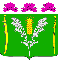 ПРОЕКТАДМИНИСТРАЦИЯСТАРОНИЖЕСТЕБЛИЕВСКОГО СЕЛЬСКОГО ПОСЕЛЕНИЯ КРАСНОАРМЕЙСКОГО РАЙОНАПОСТАНОВЛЕНИЕПРОЕКТАДМИНИСТРАЦИЯСТАРОНИЖЕСТЕБЛИЕВСКОГО СЕЛЬСКОГО ПОСЕЛЕНИЯ КРАСНОАРМЕЙСКОГО РАЙОНАПОСТАНОВЛЕНИЕ«______»_____2022 г.№ _________станица Старонижестеблиевскаястаница СтаронижестеблиевскаяГлавным специалистом общего отделаадминистрации Старонижестеблиевскогосельского поселения 	Красноармейского района           Н.Ю. ДягилеваПроект согласован:Заместитель главы Старонижестеблиевского сельского поселения Красноармейского районаЕ.Е. Черепанова                Начальник общего отделаадминистрацииСтаронижестеблиевского сельского поселенияКрасноармейского района                  Н.В. Супрун